Bewerbung als Kandidat/-in für den Jugendstadtrat Burgstädt Abgabefrist für Bewerbungsbögen:	20.12.2019Abgabe im Sekretariat für Herrn WeißeSchule: 			___________________________________________Vorname: 			___________________________________________Nachname: 			___________________________________________Geburtsdatum:		___________________________________________Adresse:			___________________________________________E-Mail:			___________________________________________Telefonnummer:		___________________________________________Kurzvorstellung:	z.B.:Warum möchtest Du für den Jugendstadtrat kandidieren?Was möchtest Du im Jugendstadtrat erreichen?Welche Themen sind dir wichtig? Wo engagierst Du Dich bereits?Was machst Du in deiner Freizeit? Was möchtest Du noch sagen?_________________________________________________________________________________________________________________________________________________________________________________________________________________________________________________________________________________________________________________________________________________________________________________________________________________________________________________________________________________________________________________________________________________________________________________________________________________________________________________________________________________________________________________________________________________________________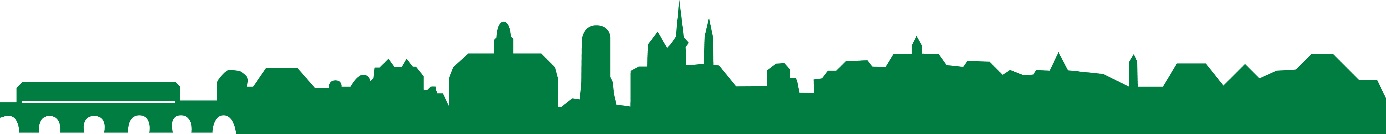 Mit meiner Unterschrift erkläre ich, dass ich mich zur Wahl als Jugendstadtrat/ Jugendstadträtin der Stadt Burgstädt stelle. Mir ist bewusst, dass meine Bewerbung unwiderruflich ist. Mit der Weitergabe meiner Daten im Rahmen dieser Wahl bin ich einverstanden. Burgstädt, den __________ 2019.___________________________________		_____________________Unterschrift der/des Erziehungsberechtigten 		Unterschrift Kandidat/-in(falls der/die Kandidat/-in noch nicht volljährig ist)Ich stimme zu, dass Fotos von mir, die im Rahmen meiner Kandidatur (Fototermin etc.) und allen zugehörigen Veranstaltungen von mir gemacht werden auf der Internetseite der Stadtverwaltung Burgstädt und weiteren Seiten, z.B. den Profilen des Jugendstadtrates in sozialen Netzwerken (Instagram, Facebook, Twitter) sowie auf Printprodukten (z.B. Plakaten) veröffentlicht werden. Ja, ich stimme zu.   Nein, ich möchte nicht, dass sie veröffentlich werden.Burgstädt, den __________ 2019.___________________________________		_____________________Unterschrift der/des Erziehungsberechtigten 		Unterschrift Kandidat/-in(falls der/die Kandidat/-in noch nicht volljährig ist)